 Incontri on line Uisp Veneto ”Politiche di Genere” 1/15/29 giugno 2022  h 18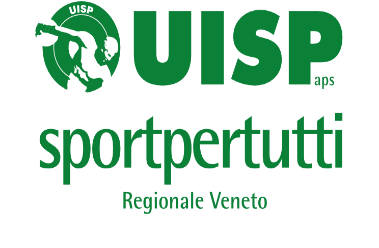 PROGRAMMA DEI 3 APPUNTAMENTI1/06 dati sul divario di genere nei vari campi: formazione/ lavoro/politica/  Sport .Dati Uisp tesseramento organi dirigenti con focus su Veneto Friuli Trentino.Un’esperienza : Sara Vito, presidente UISP Friuli Venezia Giulia, giaà Assessora allo sport della Provincia  di Gorizia e Consigliera Regionale FVG15/06Storia e sviluppo delle tematiche delle Politiche di genere nell’UISpUn’esperienza : Paola Voltolina Uisp Torino29/06Il ‘campionario’: testi, filmati videoclip che possono ispirare nuove iniziative sul territorioFocus sull’esperienza dei Comitati di Venezia, Trieste e Trento con il progetto ‘Differenze’ :istruzioni per l’uso dei materiale, nell’approccio con studenti genitori ed insegnanti sul contrasto alle violenze di genere e al bullismo. Report sintetico 1° incontro on line Uisp Veneto  ”Politiche di Genere” 1 giugno 2022  h 18Viene presentato l’obiettivo dei tre appuntamenti formativi/informativi sulle “Politiche di Genere”, fornire a* partecipanti una panoramica del contesto e delle PdG  UISP, con particolare riferimento alle esperienze ed esempi di attività che possono essere proposte nei nostri territori anche avvalendoci del supporto dei comitati in cui sono vi state realizzate.Per realizzare questi appuntamenti è stata attivata la collaborazione con i Comitati UISP Friuli Venezia Giulia e Trento e la partecipazione di Bolzano, con la prospettiva di sinergie ed attività pratiche  comuni.Viene presentato il programma dettagliato dei 3 appuntamenti ( vedi sopra)Illustrazione presentazione “ la cassetta degli attrezzi “sul divario di genere nei vari campi della vita sociale : formazione/lavoro/ politica sport. focus sul tesseramento maschi /femmine nel Triveneto e sul rapporto tesseramento organi dirigenti.( in allegato).Sara Vito : l’attenzione alle politiche di genere nella sua esperienza amministrativa ha portato, oltre a risultati tangibili quali la creazione di una rete di case di prima accoglienza per donne maltrattate e i loro figli, alla redazione del bilancio di genere, operazione di rilettura ( gender auditing)del bilancio dell’amministrazione che analizza l’incidenza delle scelte economiche in relazione alla vita delle cittadine .In relazione alle conseguenze peggiorative per l’occupazione femminile causate dalla pandemia ne segnala gli effetti anche tra i professionisti: nel 2021 su 8.000 ritiri dalla professione forense 6.000 hanno riguardato donne.Si è poi aperto il confronto tra le partecipanti sulla domanda finale della presentazione: “Esiste divario di genere nell’Uisp?” che ha posto in evidenza la necessità di operare profondi cambiamenti, senza nascondersi che sarà faticoso anche a causa delle resistenze e dell’arroccamento sullo status quo.Cambiare le  modalità di lavoro/riunioni/maturazione delle decisioni nei comitati spesso rituali, farraginose, coniugate  secondo logiche maschili che scoraggiano e disincentivano la partecipazione delle socie.dare spazio, fiducia e opportunità ai giovani, donne ma non solo, nella progettazione e realizzazione di iniziative con nuovi orizzonti.Far diventare pratica corrente la condivisione progettuale tra Comitati anche per costruire iniziative sufficientemente articolate per l’accesso  a fondi di bandi pubblici.Affrontare la 'sessualizzazione’  del linguaggio e dell’abbigliamento anche in ambito sportivo.( Ne parleremo nell’appuntamento del 15/6)